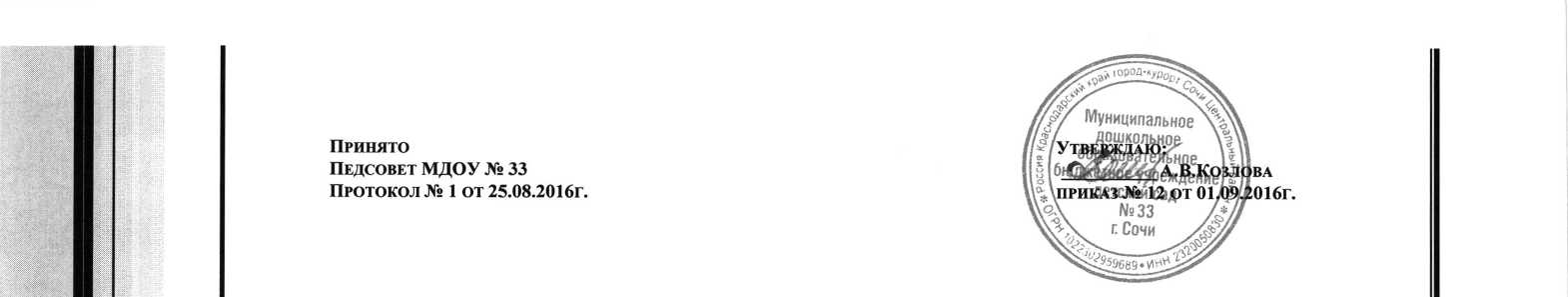 РАБОЧАЯ ПРОГРАММА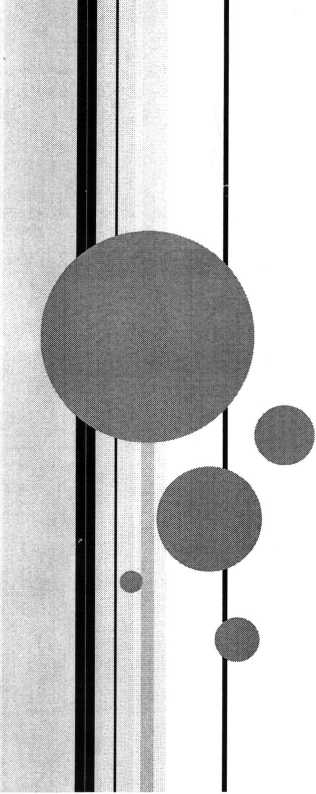 По оказанию дополнительных платных услуг
МДОУ детский сад № 33 г. Сочи«Аэробика - детский фитнес (беби-фитнес) :«РИТМИЧЕСКАЯ МОЗАИКА»»Целевой раздел:Пояснительная запискаДетский фитнес - это система мероприятий, направленных на поддержание и укрепление здоровья ребенка.До 6 лет у ребенка складывается стереотип поведения, режима. В этом возрасте он легко ко всему привыкает. К тому, что нужно быть здоровым, крепким, и для этого заниматься спортом. На фитнес-занятиях дети получают регулярную нагрузку, учатся общаться со сверстниками. Уроки детского фитнеса проходят в наиболее подходящей для детей форме - игре. При этом они учатся взаимодействовать по правилам, а также думать, зачем в данный момент делают то или иное движение. Постепенно малыши знакомятся со своим телом, узнают на что способны их руки, ноги, спина. Как правило, дети сами задают ритм и тематику каждого занятия своим поведением. Однако существует необходимый тренинг - минимум на каждом занятии: упражнения против сколиоза, плоскостопия и на развитие координации движения.Занятия фитнесом оказывают всестороннее влияние на организм ребенка, и это влияние наиболее значимо для растущего и развивающегося организма. Развитие движений оказывает значительное влияние на становление соответствующих структур мозга.Занятия фитнесом в детском возрасте выступает как необходимое условие формирования основных структур и функций организма. Движения в дошкольном возрасте - это один из постнатальных стимулов развития структур и функций организма и развития резервных механизмов физиологических систем, обеспечивающих надежность их функционирования в различных условиях жизни. В тренированном организме повышается сопротивляемость к негативному влиянию окружающей среды.зОсновной целью программы является всестороннее развитие личности ребенка средствами гимнастики. Освоение упражнений программы поможет естественному развитию организма ребенка, создаст необходимый двигательный режим, положительный психологический настрой у детей. Все это способствует укреплению здоровья ребенка, его физическому и умственному развитию.3. Задачи программыУкрепление здоровья:способствовать укреплению опорно-двигательного аппарата;способствовать развитию функциональных возможностей организма (дыхательной, сердечно - сосудистой и нервной систем).Развитие психомоторных способностей детей:развивать мышечную силу, гибкость, скорость, координацию, равновесие.формировать навыки танцевальных движений.содействовать развитию музыкального слуха, памяти, внимания.поддерживать интерес к двигательной активности.обучать жизненно необходимым двигательным умениям и навыкам.Развитие творческих способностей детей:развитие мышлениеразвивать познавательную активностьформировать навыки самостоятельного выражения движений под музыку.приобретение умения ориентироваться в понятиях «фитнес», «здоровый образ жизни»;улучшение общей физической подготовки;укрепление здоровья.Предусмотрено проведение диагностики дополнительной образовательной:начальная диагностика (ноябрь);итоговая диагностика (май).Цель диагностики: Выявление уровня развития ребенка и динамики его развития в процессе освоения дополнительной платной образовательной услуги.Содержание работы:Детский фитнес включает в себя следующие виды занятий по направлениям:Фитбол - гимнастикаБэби - дэнсТоп-ТопФитбол — гимнастика — это занятия с мячами.Задачи занятия:Развитие двигательных качеств.Развитие и совершенствование координации движений и равновесия.Укрепление мышечного корсета, создание правильной осанки.Улучшение функционирования сердечно- сосудистой и дыхательной систем.Бэби - дэнс.Цель занятия: укрепление здоровья, гармоничное развитие личности ребенка.Задачи занятия:Обучение ритмичным движениям в соответствии с характером музыки.Содействие творческому развитию ребенка (свободные пляски)Закрепление приобретенных двигательных навыков.Топ — ТопЦель занятия: укрепление здоровья, профилактика плоскостопия, укрепление мышц свода стопы.Формы работы:Основной формой работы являются групповые занятия:По данной программе проводится 56 занятий в год.Длительность занятий в группе 20 мин. Количество детей в группе составляет не более 15 человек. Возраст занимающихся от 3 до 7 лет.Занятия проводятся в групповом помещении. Основное необходимое оборудование для занятий: фитбольные мячи, гимнастические палочки, ребристые дорожки, массажные мячи, кочки; обручи, тонкий канат, малые мячи и д.р. Для занятий необходимо использование музыкального центра. На занятиях используются музыкальные диски: Детские песенки, Музыка с мамой, На зарядку становись.Структура занятия:Все занятия состоят из трех частей: подготовительной (ОРУ), основной, заключительной.3. Тематический план по дополнительной образовательной услуге
«Детский фитнес».Теоретический куре обучения:1. Вводное занятие. Знакомство с понятием фитнеса.Практический курс обучения:1. Вводное занятие. Знакомство с детьми:«Покажи, что ты умеешь?»2. Аэробика:сказочнаяспортивнаяГимнастикаОрганизационный раздел:Адресность дополнительной платной образовательной услуги: Программа адресована детям от 3-х до 7-ми лет.Условия набора:Группы формируются по возрастуДля занятий необходима спортивная форма и чешки.Сроки реализации дополнительной платной образовательной услуги:Ноябрь -Май *I¥¥♦AI¥¥¥¥¥**At¥**¥¥AT¥*I*♦♦4¥¥¥¥¥♦♦¥¥¥¥¥¥¥¥¥¥¥¥¥¥¥фффффф£ФФФФАтфффАтффIффффАтфффффффффффффффффффффффффффф**$*ЛT?4♦±♦t4$♦ФI*♦*IФ♦ФСписок литературы:Анисимов О.Скрестим пальцы/Айболит, 2001г. №2.Г.И. Погадаев, “ Настольная книга учителя физической культуры” -М.: Физкультура и спорт, 2000-496с.Потапчук А.А. "Лечебные игры и упражнения для детей". С.-П. 2007.М.А. Рунова, “Двигательная активность ребёнка в детском саду: Пособие для педагогов дошкольных учреждений, преподавателей и студентов педвузов и колледжей”.- М: Мозаика- Синтез, 2000-256с.Т.А.Тарасова, “ Контроль физического состояния детей дошкольного возраста: Методические рекомендации для руководителей и педагогов ДОУ” - М.: ТЦ Сфера, 2005-175с.Утробина К.К. Занимательная физкультура для дошкольников/М.ГНОМ и Д, 2003г.Фирилёва Ж.Е., Сайкина Е.Г. "Фитнес-данс". С.-П. 2007.ШилковаИ.К., Болынев А.С."Здоровьеформирующее физическое развитие". М.2001.Н. А. Фомина -методические рекомендации к программе по ф/в дошкольников «Детский сад-2100», интернет ресурсы.Шилкова И.К., Большее А.С."Здоровьеформирующее физическое развитие". М. 2001.Шебеко В.Н. и др. Методика физического воспитания в дошкольных учреждениях. -Мн., 1998.юЦелевой раздел:3Пояснительная записка3Цель программы4Задачи программы4Планируемые результаты освоения программы5Содержательный раздел:6Содержание работы6Формы работы7Тематический план8Организационный раздел:9Список литературы10оS- Умение передавать в движении характер музыки;8ч.Муз.центр.Hк- умение сочетать движения с музыкой и словом.коврикиsOJ- освоение техники упражнений для развития силы мышц живота, спины и ног;маты, степ-«OJPO0>- освоение техники различные видов прыжков;платформы,2оSB- освоение упражнений общего воздействия, интенсивные упражнения в устойчивомфитболоuоHaритме (под музыку) с движениями руками, туловищем, ногами;мячи.Всего56часов